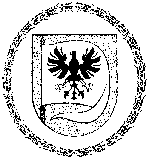 BIRŽŲ RAJONO SAVIVALDYBĖS ADMINISTRAcijos DirektoriusĮSAKYMAS DĖL BIRŽŲ RAJONO SAVIVALDYBĖS NEFORMALIOJO VAIKŲ ŠVIETIMO PROGRAMŲ STEBĖSENOS TVARKOS APRAŠO TVIRTINIMO2022 m. gegužės 26 d. Nr. A-498 BiržaiVadovaudamasi Lietuvos Respublikos vietos savivaldos įstatymo 18 straipsnio 1 dalimi, 29 straipsnio 8 dalies 2 punktu, Neformaliojo vaikų švietimo programų finansavimo ir administravimo tvarkos aprašo, patvirtinto Lietuvos Respublikos švietimo, mokslo ir sporto ministro 2022 m. sausio 10 d. įsakymo Nr. V-46 „Dėl neformaliojo vaikų švietimo programų finansavimo ir administravimo tvarkos aprašo patvirtinimo“, 3.4 papunkčiu:1. Tvirtinu Biržų rajono savivaldybės neformaliojo vaikų švietimo programų stebėsenos tvarkos aprašą (pridedama). 2. P r i p a ž į s t u netekusiu galios Biržų rajono savivaldybės administracijos direktoriaus 2019 m. vasario 1 d. įsakymo Nr. A-95 „Dėl neformaliojo vaikų švietimo programų įgyvendinimo stebėsenos tvarkos aprašo tvirtinimo“ 1 punktą.Administracijos direktorė					 		                 Irutė VarzienėParengėMarijonas Nemanis2022-05-23